______________________________________________________________________جائزة التميّز الرقمي لأفضل المؤسسات المالية العربية - 2020استمارة المشاركة/الترشّح (المؤسسات البريدية)آخر موعد للتسجيل : 31 مارس/آذار 2021بيانات المرشح : اسم المؤسسة البريدية ......................................................................................................................اسم الادارة .............................................................................................................................................................الموقع الالكتروني للمؤسسة الماليّة ......................................................................................................................اسم الشخص (المسؤول عن إعداد ملف الترشيح) : ...........................................................................................المنصب  ..................................................................................................................................................................عنوان ص/ب .........................................................................................................................................................الهاتف/الفاكس  ....................................................................................................................................................البريد الالكتروني ....................................................................................................................................................فئة/فئات الجوائز المراد الاشتراك بها لأفضل المؤسسات البريدية الرقميةالتاريخ : ..........................                                             الإمضاء والختم : ............................المعلومات المطلوبة :يجب أن تكون المعطيات والمعلومات المقدّمة من قبل المشاركين متوافقة مع معايير التقييم المذكورة في الملف التعريفي للجائزة وفي الموقع الإلكتروني الخاص بها، وذلك ومن خلال الإجابة خاصّة على الأسئلة التالية والخاصّة بكل فئة:القدرة الاستراتيجية الرقمية للمصرف أو المؤسسة البريدية على استقطاب وخدمة العملاء الرقميينمدى اتساع نطاق الخدمات والعروض الرقمية المقدمة : قائمة الخدمات الرقمية | مواصفاتها | تاريخ الاطلاق | عدد المستخدمين | مدى تلبية هذه الخدمات الرقمية لاحتياجات العملاء النجاح في تحفيز العملاء على استخدام العروض الرقمية| نسب النمو حجم قاعدة العملاء الرقميين خلال السنوات الثلاث الماضيةمدى استفادة العملاء من المبادرات الرقمية | المزايا والفوائد التي تقدمها المؤسسات المالية من خلال المبادرات الرقميةنسبة تحقيق "الشمول المالي" و "الشمول المالي الرقمي"مساهمة التطبيقات والمنصات الرقمية في توصيل الخدمات المالية الرقمية إلى المواطنين (لا سيما في المناطق الريفية  و المعزولة)الخطة الاتصالية: الإمكانيات والتسهيلات التي تقدمها المصارف أو المؤسسات البريدية في تعاملها المباشر مع العملاءهل هناك استراتيجية رقمية مخصّصة لتحقيق "الشمول المالي الرقمي"؟ماهي الإجراءات التي اتخذتها المؤسسة المالية للانتقال السريع إلى البديل الرقمي في ظل أزمة كورونا ؟ ما مدى استجابة المؤسسات المالية إلى متطلّبات التباعد الاجتماعي؟ ماهي الإجراءات الخاصّة بالسلامة التي وضعتها المؤسسات المالية في هذه المرحلة وذلك لطمأنه الحرفاء وتعزيز ثقتهم في المعاملات الماليّة الرقميّة؟تقديم معلومات عن "تجربة العملاء" من خلال الشهادات والاستطلاعات التي قامت بها المؤسسة الماليّة لمزيد من المعلومات عن معايير التقييم الرجاء الاطلاع على الكراس التعريفي  المرفق وعلى موقع الجائزة www.adb-awards.org، حيث ان المؤسسات الماليّة  والبريدية التي تقدّم أكبر قدر ممكن من المعلومات في توافق مع الأركان الأربعة الموجودة بالملف : الابتكار- الشمول المالي – ولاء العملاء – الرفاهية (رفاهية العملاء)،  سوف تكون  اوفر المرشحين حظاً  في الفوز بالمراتب الاولى من الجائزة.رسوم المشاركةيتمتع المترشحون عن الفئة C2-1 بالمشاركة الآلية في المنافسة على إحدى جوائز الفئات الفرعية الإقليمية حسب اختيارهم معلومات خاصّة بالتحويل البنكي: يرجى تحويل مبلغ رسوم المشاركة في "جائزة التميّز الرقمي لأفضل المؤسسات المالية العربيّة  – 2020" للحساب البنكي التالي :  الحساب بالدولار الأمريكي   Account name :  Union of Arab Banks - Excellence AwardsBank name : Arab Bank – Amman – JordanShmeisani BranchAccount no : 0118/010272-5/514Iban no : JO65 ARAB 1180 0000 0011 8010 2725 14Swift code: ARABJOAX118Beneficiary name : Union of Arab Banksيرجى عدم ذكر أي معلومة سرية حول المشاريع أو الخدمات المقدّمة حيث أنّ المعلومات المقدمة من قبلكم سوف يتم تضمينها في الاعلان عن الجهة الفائزةشكراً لمشاركتكم في جائزة "التميّز الرقمي لأفضل المؤسسات المالية العربيّة - 2020"الرجاء إرسال هذه الاستمارة عبر العنوان الالكتروني (awards2020@adb-awards.org) مرفوقة بإيصال التحويل البنكي وذلك في موعد أقصاه 31 مارس/آذار 2021. ويمكن للجهات التي ترغب في إضافة المزيد من المعلومات التي قد لا يتسع إليها استمارة الترشيح، تضمين وثيقة منفصلة وإرسالها مع الاستمارة.  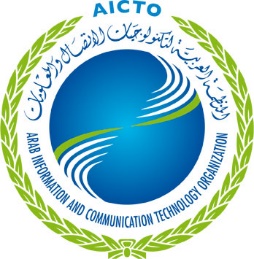 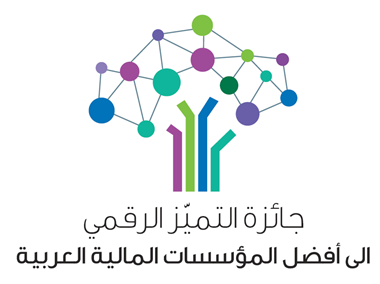 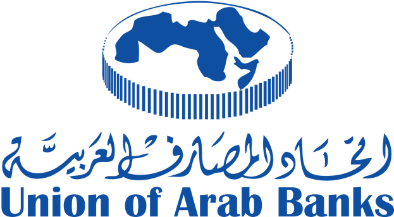 الفئة الثانية : أفضل المؤسسات البريدية الرقمية الفئة الثانية : أفضل المؤسسات البريدية الرقمية الفئة الثانية : أفضل المؤسسات البريدية الرقمية الفئة الثانية : أفضل المؤسسات البريدية الرقمية الفئة الثانية : أفضل المؤسسات البريدية الرقمية C2-1 : أفضل مؤسسة بريدية رقمية في المنطقة العربية C2-1 : أفضل مؤسسة بريدية رقمية في المنطقة العربية C2-1 : أفضل مؤسسة بريدية رقمية في المنطقة العربية C2-1 : أفضل مؤسسة بريدية رقمية في المنطقة العربية C2-2 G  : أفضل مؤسسة بريدية رقمية في منطقة الخليج العربيC2-2 G  : أفضل مؤسسة بريدية رقمية في منطقة الخليج العربيC2-2 G  : أفضل مؤسسة بريدية رقمية في منطقة الخليج العربيC2-2 G  : أفضل مؤسسة بريدية رقمية في منطقة الخليج العربيC2-2 G  : أفضل مؤسسة بريدية رقمية في منطقة الخليج العربيرفاهية العملاء     رفاهية العملاء     ولاء العملاء   الشمول المالي التجديد والابتكارC2-2 ME  : أفضل مؤسسة بريدية رقمية في منطقة الشرق الأوسطC2-2 ME  : أفضل مؤسسة بريدية رقمية في منطقة الشرق الأوسطC2-2 ME  : أفضل مؤسسة بريدية رقمية في منطقة الشرق الأوسطC2-2 ME  : أفضل مؤسسة بريدية رقمية في منطقة الشرق الأوسطC2-2 ME  : أفضل مؤسسة بريدية رقمية في منطقة الشرق الأوسطرفاهية العملاء     رفاهية العملاء     ولاء العملاء   الشمول المالي التجديد والابتكارC2-2 NA :  أفضل مؤسسة بريدية رقمية في منطقة شمال افريقياC2-2 NA :  أفضل مؤسسة بريدية رقمية في منطقة شمال افريقياC2-2 NA :  أفضل مؤسسة بريدية رقمية في منطقة شمال افريقياC2-2 NA :  أفضل مؤسسة بريدية رقمية في منطقة شمال افريقياC2-2 NA :  أفضل مؤسسة بريدية رقمية في منطقة شمال افريقيارفاهية العملاء     رفاهية العملاء     ولاء العملاء   الشمول المالي التجديد والابتكارالفئاترسوم المشاركةC2-1 : أفضل مؤسسة بريدية رقمية في المنطقة العربية 5000 دولار أمريكيC2-2 G  : أفضل مؤسسة بريدية رقمية في منطقة الخليج العربي
(التجديد والابتكار – الشمول المالي – ولاء العملاء – رفاهية العملاء )   3000 دولار أمريكيC2-2 ME  : أفضل مؤسسة بريدية رقمية في منطقة الشرق الأوسط
(التجديد والابتكار – الشمول المالي – ولاء العملاء – رفاهية العملاء )   3000 دولار أمريكيC2-2 NA :  أفضل مؤسسة بريدية رقمية في منطقة شمال افريقيا
(التجديد والابتكار – الشمول المالي – ولاء العملاء – رفاهية العملاء )   3000 دولار أمريكي